	K e p a d a				Yth.	Bapak Walikota Baubau	Perihal	: 	Permohonan Izin Penelitian	 		Cq. 	Kepala Dinas Penanaman Modal   				        			dan PTSP Kota Baubau	  		di-					       BaubauYang bertanda tangan di bawah ini,N  a  m  a 	:		Tempat/Tanggal Lahir	:		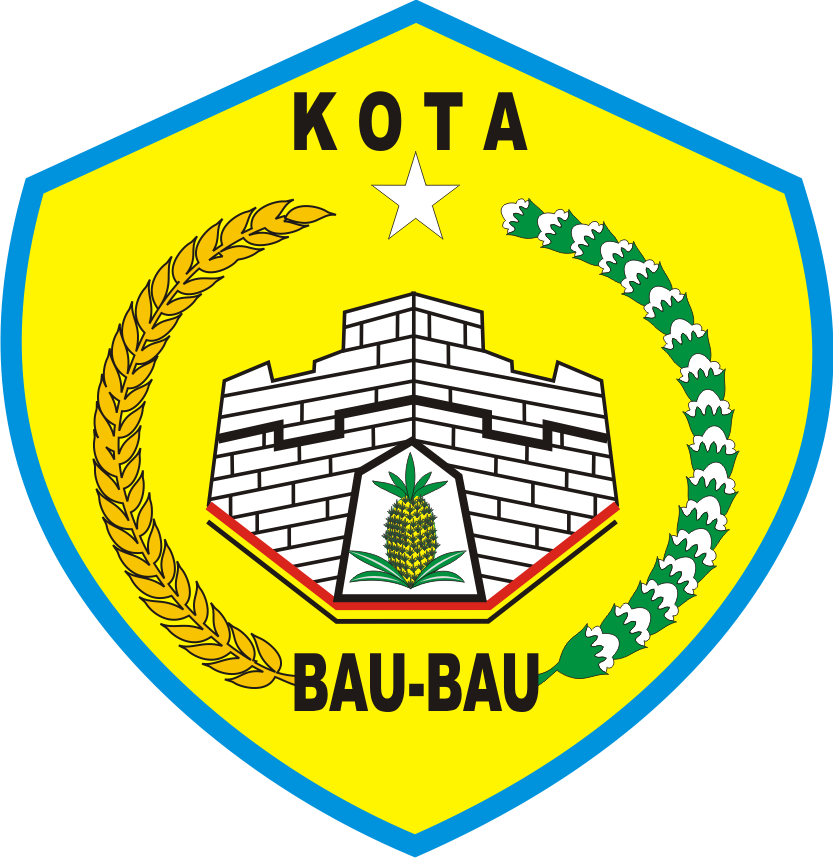 Jenis Kelamin	:	Laki-Laki / PerempuanA g a m a 	:		Pekerjaan	:		Alamat	:				Telepon/Hp 	Dengan ini mengajukan permohonan untuk mendapatkan Izin Penelitian, dengan data sebagai berikut:Judul Penelitian	:		Lokasi Penelitian	:		Nama Ketua 	:		(Peneliti Tim) (Jika penelitian dilakukan lebih dari 1 (satu) orang)Anggota Tim	:	1. 			2. 			3. 			4. 				5. 	Sebagai bahan pertimbangan bersama ini kami lampirkan :Kami menyatakan bahwa permohonan ini dibuat dengan sebenar-benarnya, ditanda tangani di atas meterai yang cukup, serta  menjamin dan bertanggungjawab secara hukum atas  data yang diupload pada SiCantik Cloud dan lampiran dokumen Izin Penelitian. Apabila dikemudian hari ditemukan bahwa data dan dokumen yang telah diberikan tidak benar, maka kami bersedia dikenakan sanksi sesuai dengan peraturan dan ketentuan yang berlaku.Demikian permohonan ini kami buat dengan sebenar-benarnya, dan atas perhatian kami ucapkan terima kasih.		Baubau, …………………………….. 20….		Pemohon,		(………………………………………)		Nama Lengkap Catatan : Pemohon tidak perlu menyetor dokumen fisik pada Dinas Penanaman Modal dan PTSP Kota Baubau, petugas front/back office akan memverifikasi dokumen yang telah di unggah oleh pemohon, apabila dokumen tidak sesuai, maka petugas front/back office akan menyampaikan melalui nomor telepon/handphone yang terdaftar;Apabila pemohon belum memahami proses registrasi dan pendaftaran permohonan izin melalui Aplikasi SiCantik Cloud, maka petugas front/back office akan melakukan pendampingan;Panduan penggunaan aplikasi SiCantik Cloud dapat di download melalui https://bit.ly/Panduan_SiCantikFormulir permohonan dapat di download melalui https://dpmptsp.baubaukota.go.id/page/layanan.NoNama Dokumen1Surat Permohonan :Permohonan dari FakultasPermohonan dari mahasiswa yang akan melakukan penelitian2Fotokopi Kartu Tanda Penduduk (KTP)3Proposal Penelitian